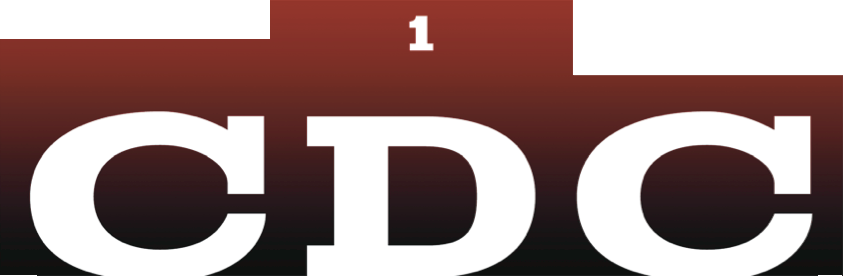 CDC Ski Club Code of Conduct for AthletesAs an athlete and participant in ski race training and competitions and other events connected with CDC Ski Club (the Club), I agree to follow the Athlete’s Code of Conduct as given below: • I will show respect to coaches at all times • I will respect officials and volunteers involved in snowsports and understand participation in snowsports is only possible due to the time volunteers give freely to help myself and other children • I will show respect to my racing colleagues and other snowsports athletes • I will conduct myself with good manners and not use bad language at any time• I will not be involved in any bullying or practice that can be deemed as bullying • I will not behave in a discriminatory manner• I will demonstrate sporting behaviour in all my activities and promote good sportsmanship, being modest in victory and gracious in defeat • I will act in a manner at all times that does not bring myself or my sport into disrepute during ski races and practice/training sessions • I will attend prize giving ceremonies should I be a prize winner unless circumstances do not allow me • I will not enter into sexual relationships with other athletes in the Club while on training and/or race camps• I will not use a mobile phone or other electronic device during team meals• I will always wear a back-protector and a FIS compliant helmet when training and racing• I will not smoke tobacco, consume alcohol or use any recreational or performance enhancing drugs, as defined by WADA • I will not use the internet, phone or other electronic device to make derogatory remarks about other racers, teams, officials, clubs or anything related to snowsports that could bring the sport into disrepute• I will not use the internet, phone, television or other electronic device, such as gaming devices, to allow myself or other athletes to watch or view content, or participate in games, whose suitable age restriction is older than myself or the other athletes able to view the content • I will abide by Snowsport England’s Anti-bribery policy I understand that disciplinary action may be imposed for breach of rules or for reasons of behaviour. Any action will depend on the type and seriousness of any breach of rules or behaviour.Athlete’s signature: ………………………………………………………….. Date: ………….…. Parent/Guardian’s signature (if under 18): ………………………………… Date: ……..………